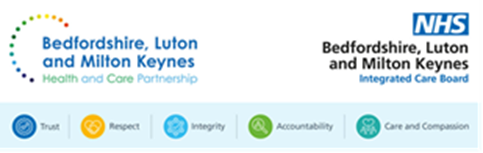 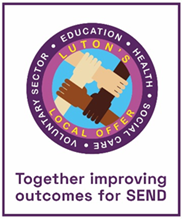 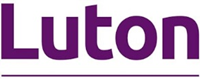 Our Luton Joint Commissioning Priorities Our multi-agency stakeholder joint commissioning workshop co-produced the joint commissioning intentions which support the priorities we are looking to achieve for children and young people with SEND.  Education, social care and health Partners come together to ensure the needs of the respective young people are commissioned and met, the group also provides the governance and assurance of delivery of our joint commissioning intentions.These are the high level joint intentions, along with the other commissioning activities, that will support the delivery of the priorities contained within the strategy.  This work is reported to the Joint Commissioning Sub group who will oversee and provide the governance of the delivery for the joint commissioning intentions and our section 75 agreement along with our joint commissioning activities. The following joint commissioning priorities will ensure we deliver towards the SEND strategic priorities aims of our SEND Strategy and the Joint commissioning gap analysis of September 2021.  We will work together to improve outcomes for children and young people with SEND in Luton:Priority 1: Early intervention and preventionPriority 2: Developing our services to meet needsPriority 3: High quality Educational Health and Care Plans and provisions that meet needsPriority 4: Provision and Place PlanningPriority 5: Improved services for 16-25 year oldsPriority 6: Embedding co-production with children, young people, parents and carersFollowing our multi stakeholder joint commissioning workshop 4 themes were identified as joint commissioning priority areas:Joined up and accessible pathways to services which support children and young people to receive the right support at the right timeWe will review service pathways and access to key services together, including those which assess and support Autistic Spectrum Disorder (ASD), Social, Emotional and Mental Health Needs (SEMH) and Speech, Language and Communication Needs (SLCN), to identify gaps and needs.Inclusive community activities that meet the needs of children, young people and families across LutonWe will undertake a comprehensive review of our short breaks offer, in consultation with families and partners across the local area. We will work with the Consortia to further understand and develop the universal short breaks offer and identify any gaps in provision.A collaborative system that supports young people to move successfully into adulthood (Preparing for Adulthood)We will be aspirational and work together, aligning plans and outcomes, to ensure that all commissioned services are working to ensure that children and young people are being enabled to prepare for adulthood and transition to independent living and/or adult services. An accessible emotional health and wellbeing offer for children, young people and their familiesImproving access to emotional health and wellbeing support through a comprehensive review of our universal, targeted and specialist services and providing guidance for professionals to identify and support emotional health and wellbeing needs in children and young people.The table below details the actions identified to deliver against our year 2 intentions. The RAG key is used to show progress against actionsRed – Yet to doOrange - StartedGreen – Working Blue - EmbeddedYear Two 2023-2024 Key Focus 1 –Right support, right place & right timeYear Two 2023-2024 Key Focus 1 –Right support, right place & right timeYear Two 2023-2024 Key Focus 1 –Right support, right place & right timeYear Two 2023-2024 Key Focus 1 –Right support, right place & right timeYear Two 2023-2024 Key Focus 1 –Right support, right place & right timeYear Two 2023-2024 Key Focus 1 –Right support, right place & right timePriority Area  1: Joined up and accessible pathways to support CYP to receive the right support at the right timePriority Area  1: Joined up and accessible pathways to support CYP to receive the right support at the right timePriority Area  1: Joined up and accessible pathways to support CYP to receive the right support at the right timePriority Area  1: Joined up and accessible pathways to support CYP to receive the right support at the right timePriority Area  1: Joined up and accessible pathways to support CYP to receive the right support at the right timePriority Area  1: Joined up and accessible pathways to support CYP to receive the right support at the right timeOutcomes we are aiming for Year 2 ActionsImpact measurement – so what? What will we achieve?Lead(s)  By whenSupports SEND PriorityThat key frontline staff from Education settings and parent carers understand and use the graduated approach to meeting Speech Language and Communication Needs (SLCN). This includes using the Local Offer, the SLCN toolkit, and the bespoke training offer to early years and mainstream schools; so that the right support is provided for children, young people at the right time.To review the impact of SLCNs training on mainstream schools to identify further improvements / gaps in service, to further enhance /support the graduated approach to therapies services within primary and secondary settings. To ensure those with identifiedneed have access to appropriatesupport at the earliest opportunityJoint CommissionerMarch 241That key frontline staff from Education settings and parent carers understand and use the graduated approach to meeting Speech Language and Communication Needs (SLCN). This includes using the Local Offer, the SLCN toolkit, and the bespoke training offer to early years and mainstream schools; so that the right support is provided for children, young people at the right time.To engage EPIC to gain user / carer experience / feedback on how the graduated response is supporting their children with SLCN.To identify what more is needed to meet needs, and track change by adopting a yearly report on ‘you said we did…’ Joint CommissionerJan 246That key frontline staff from Education settings and parent carers understand and use the graduated approach to meeting Speech Language and Communication Needs (SLCN). This includes using the Local Offer, the SLCN toolkit, and the bespoke training offer to early years and mainstream schools; so that the right support is provided for children, young people at the right time.To review information on the Local Offer website to ensure visibility of universal support and to the referral pathway to access the graduated offer.To empower / enable Parent Carers to find and follow the process in place to access the support at the various levels of the graduated offer.Nov 242That key frontline staff from Education settings and parent carers understand and use the graduated approach to meeting Speech Language and Communication Needs (SLCN). This includes using the Local Offer, the SLCN toolkit, and the bespoke training offer to early years and mainstream schools; so that the right support is provided for children, young people at the right time.All Luton  schools to have a dedicated SLT link workerEnable better support to school SENco to use the graduated offer of support effectively.Joint Commissioner  & CCSMarch 241Children, young people, families, carers and partners know what support is available, and how to access services to support Autistic Spectrum Condition (ASC) before and after diagnosisParticipate in the BLMK System wide programme plan to develop the NDD pre and post diagnosis support in Luton.Needs are identified and support is in place, to enable the young person to be fully supported, and families to access support and services appropriately and in a timely manner.Joint CommissionerMarch 242Children, young people, families, carers and partners know what support is available, and how to access services to support Autistic Spectrum Condition (ASC) before and after diagnosisMap & Review current Autism in schools support. Work with EPIC, SENS and cohort of primary schools to develop and pilot offer.Needs are identified and support is in place, to enable the young person to be fully supported, and families to access support and services appropriately and in a timely manner.Joint CommissionerNov 231Refresh Section75 pooled budget arrangements. Review of current jointly commissioned provision and our integrated approach to support a CYP with complex needs:Implement a Short Breaks Service consisting of a Shared Care Team and a London Road Resource Centre Team; responsible for delivery of both targeted specialist and intensive holistic earlier help interventions with families.Alignment of Resource Allocation Panel (Kate chairs) and Complex Care Panel (Julie chairs)Review of Shared Carers ServiceHealth & social care services work effectively together to re design services, making best use of local resources to improve the experiences of CYP and their familiesKate BurchellKate/Julie Cronin & Joint CommissionerMar-242Refresh Section75 pooled budget arrangements. Review of current jointly commissioned provision and our integrated approach to support a CYP with complex needs:Implement a Short Breaks Service consisting of a Shared Care Team and a London Road Resource Centre Team; responsible for delivery of both targeted specialist and intensive holistic earlier help interventions with families.Alignment of Resource Allocation Panel (Kate chairs) and Complex Care Panel (Julie chairs)Review of Shared Carers ServiceHealth & social care services work effectively together to re design services, making best use of local resources to improve the experiences of CYP and their familiesJoint CommissionerMarch 242Refresh Section75 pooled budget arrangements. Review contract arrangements in place for 4 OOB Residential placements    Placements are contractually compliantJoint CommissionerDec234Refresh Section75 pooled budget arrangements. Review SENDIASS compliance with Minimum Standards  The jointly commissioned SENDIAS services is compliant with the requirements of the Children and Families Act (CFA) 2014 & the SEND Code of Practice Joint CommissionerDec231To have clear sufficiency planning of health support for new / expanding special schools for children with complex health needs - across Luton schools. To map new schools pipeline and pupil populations to plan for health provision                                                                                                                                                        Children and young people with complex needs receive the right health and support at the right time within the setting.AD Children and Maternity Commissioning & Joint CommissionerNov 234To have clear sufficiency planning of health support for new / expanding special schools for children with complex health needs - across Luton schools. Develop early notification and engagement approach with health colleagues to agree commissioned provision required.Children and young people with complex needs receive the right health and support at the right time within the setting.AD Children and Maternity Commissioning & Joint CommissionerMarch 244Children and young people with SEND can access the dental services they need in a timely manner.Understand the barriers for CYP with SEND accessing the dental services they require.CYP with SEND can access the dental support they need.Joint commissionerDec 231The weight management pathway and referral system best supports and addresses the needs of children and young people with SENDReview current referral pathways between/across services/Tiers with respect to specific needs e.g. CYP with SENDCYP with SEND grow up in a community and environment which supports their health and wellbeing with a focus on addressing and ensuring weight managementPH & Joint CommissionerFeb 241Parents and carers of CYP with SEND are identified and support is provided at the earliest opportunity.The reach of support available through the Family Partnership provision and Family Wellbeing Service extends to  families with SENDThe Luton Early Help Strategy (in development) details the early intervention support available to families with SEND.Daniel Toth & Joint CommissionerMarch 242Year Two 2023-2024 Key Focus 2- Short breaks and activitiesYear Two 2023-2024 Key Focus 2- Short breaks and activitiesYear Two 2023-2024 Key Focus 2- Short breaks and activitiesYear Two 2023-2024 Key Focus 2- Short breaks and activitiesYear Two 2023-2024 Key Focus 2- Short breaks and activitiesYear Two 2023-2024 Key Focus 2- Short breaks and activitiesYear Two 2023-2024 Key Focus 2- Short breaks and activitiesPriority Area  2 Inclusive community activities that meets the needs of children, young people and families across LutonPriority Area  2 Inclusive community activities that meets the needs of children, young people and families across LutonPriority Area  2 Inclusive community activities that meets the needs of children, young people and families across LutonPriority Area  2 Inclusive community activities that meets the needs of children, young people and families across LutonPriority Area  2 Inclusive community activities that meets the needs of children, young people and families across LutonPriority Area  2 Inclusive community activities that meets the needs of children, young people and families across LutonPriority Area  2 Inclusive community activities that meets the needs of children, young people and families across LutonOutcomes we are aiming forYear 2 ActionsImpact measurement – so what? What will we achieve?Impact measurement – so what? What will we achieve?Lead(s)By whenSupports SEND PriorityChildren and young people with disabilities are able to spend time away from their main carers, and parents and carers are able to take a break from their caringresponsibilities.Review the commissioned short breaks offer in line with feedback from parents and carers. Build the short breaks service capacity in order to help reduce the number of children and families needing specialist interventions, by providing earlier helpBuild the short breaks service capacity in order to help reduce the number of children and families needing specialist interventions, by providing earlier helpJoint CommissionerMarch 242Children and young people with disabilities are able to spend time away from their main carers, and parents and carers are able to take a break from their caringresponsibilities.Review all Community Based leisure activities for CYP with SEND.To enable greater community access for young adults with SEND by communicating and promoting via the LOTo enable greater community access for young adults with SEND by communicating and promoting via the LOJoint CommissionerFeb 242Year Two 2023 -2024 Key Focus 3 –  Transitions & 16+Year Two 2023 -2024 Key Focus 3 –  Transitions & 16+Year Two 2023 -2024 Key Focus 3 –  Transitions & 16+Year Two 2023 -2024 Key Focus 3 –  Transitions & 16+Year Two 2023 -2024 Key Focus 3 –  Transitions & 16+Year Two 2023 -2024 Key Focus 3 –  Transitions & 16+Year Two 2023 -2024 Key Focus 3 –  Transitions & 16+Priority Area  3: A collaborative system that supports YP to move successfully into adulthood (Preparing for Adulthood)Priority Area  3: A collaborative system that supports YP to move successfully into adulthood (Preparing for Adulthood)Priority Area  3: A collaborative system that supports YP to move successfully into adulthood (Preparing for Adulthood)Priority Area  3: A collaborative system that supports YP to move successfully into adulthood (Preparing for Adulthood)Priority Area  3: A collaborative system that supports YP to move successfully into adulthood (Preparing for Adulthood)Priority Area  3: A collaborative system that supports YP to move successfully into adulthood (Preparing for Adulthood)Priority Area  3: A collaborative system that supports YP to move successfully into adulthood (Preparing for Adulthood)Outcomes we are aiming forYear 2 ActionsYear 2 ActionsImpact measurement – so what? What will we achieve?Lead(s)By whenSupports SEND PriorityYoung people are encouraged and supported to achieve their goals and aspirations in adult life including future employment, education and independent livingTo explore development of an Apprenticeship offer in LBC for three young people with SENDTo explore development of an Apprenticeship offer in LBC for three young people with SENDIncreased opportunities for ongoing training, supported internships, employment and volunteeringDebbie Poole-Hunt, Lesley McNeil and Joint CommissionerMarch 245Young people are encouraged and supported to achieve their goals and aspirations in adult life including future employment, education and independent livingReview all 2022/23 supported internships to record snapshot  destination for those aged 18-25 years to understand gaps / needs in relation to find work.  Review all 2022/23 supported internships to record snapshot  destination for those aged 18-25 years to understand gaps / needs in relation to find work.  Increased opportunities for ongoing training, supported internships, employment and volunteeringPost 16 Transitions TeamFeb 245Young people are encouraged and supported to achieve their goals and aspirations in adult life including future employment, education and independent livingStrengthen the Local Offer by enhancing the access to information about housing options in LutonStrengthen the Local Offer by enhancing the access to information about housing options in LutonIncreased awareness of opportunities for independent living.Joint CommissionerJan 245Supported transition to adult services for young peopleReview Luton transition processes for young people and advice services for young people that can support them as they transition through services.Review Luton transition processes for young people and advice services for young people that can support them as they transition through services.Children and young people and their parents and carers have access to the help and support they need so that they feel prepared when they move from one provider to another, or into adult services.John Dixon/ Simon Hardcastle-WaughJan 245Supported transition to adult services for young peopleDevelop transition checklists with Cambridge Community ServicesDevelop transition checklists with Cambridge Community ServicesChildren and young people and their parents and carers have access to the help and support they need so that they feel prepared when they move from one provider to another, or into adult services.John Dixon/ Simon Hardcastle-WaughJan 245All YP with a LD will have a 14 years + health checkCollate data on take up of annual health checks for 14 + YP with LD in 2022-23Collate data on take up of annual health checks for 14 + YP with LD in 2022-23YP with LD access the right health care in an accessible way.Joint Commissioner5Year Two 2023-2024 Key Focus 4 – Mental Health & Emotional Wellbeing Support Year Two 2023-2024 Key Focus 4 – Mental Health & Emotional Wellbeing Support Year Two 2023-2024 Key Focus 4 – Mental Health & Emotional Wellbeing Support Year Two 2023-2024 Key Focus 4 – Mental Health & Emotional Wellbeing Support Year Two 2023-2024 Key Focus 4 – Mental Health & Emotional Wellbeing Support Year Two 2023-2024 Key Focus 4 – Mental Health & Emotional Wellbeing Support Year Two 2023-2024 Key Focus 4 – Mental Health & Emotional Wellbeing Support Priority Area 4: An accessible emotional health and wellbeing offer for CYP and their families.Priority Area 4: An accessible emotional health and wellbeing offer for CYP and their families.Priority Area 4: An accessible emotional health and wellbeing offer for CYP and their families.Priority Area 4: An accessible emotional health and wellbeing offer for CYP and their families.Priority Area 4: An accessible emotional health and wellbeing offer for CYP and their families.Priority Area 4: An accessible emotional health and wellbeing offer for CYP and their families.Priority Area 4: An accessible emotional health and wellbeing offer for CYP and their families.Outcomes we are aiming forYear 2 ActionsYear 2 ActionsImpact measurement – so what? What will we achieve?Lead(s)By whenSupports SEND PriorityChildren and young people have a choice of how to engage with mental health services that support themReview content of Mental Health Hub on the Local Offer. Aim is to have ‘one-stop-shop’ where information and advice enables access to online resource across a range of needsReview content of Mental Health Hub on the Local Offer. Aim is to have ‘one-stop-shop’ where information and advice enables access to online resource across a range of needsTo ensure that young people are supported with their emotional health and wellbeing in a way that suits them.Joint CommissionerMarch 242Children and young people have a choice of how to engage with mental health services that support themInput into the Luton MH Strategy and Action Plan and joint commission as requiredInput into the Luton MH Strategy and Action Plan and joint commission as requiredMH Strategy for CYP includes the needs of CYP with SEND as a group for targeted and dedicated support.Joint CommissionerMarch 242Children and young people have a choice of how to engage with mental health services that support themReview take up of Reflect/Shout Digital supportReview take up of Reflect/Shout Digital supportCYP are supported with their emotional health and wellbeing needs in a way that suits themPublic Health LeadMarch 242